Reporte deResultados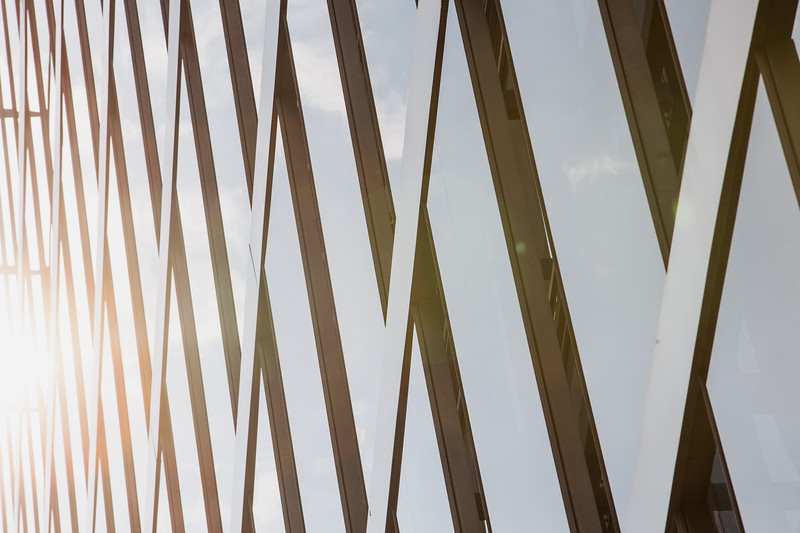 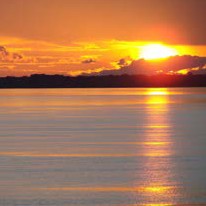 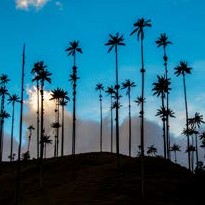 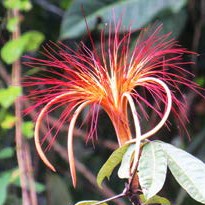 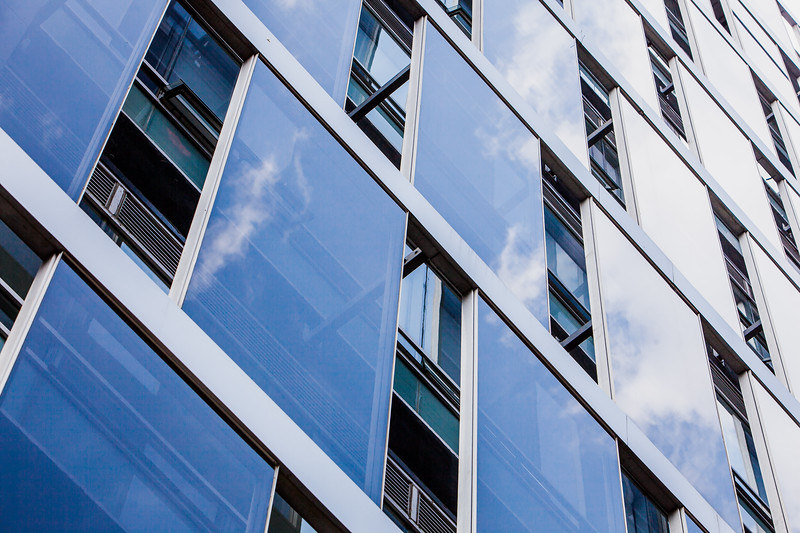 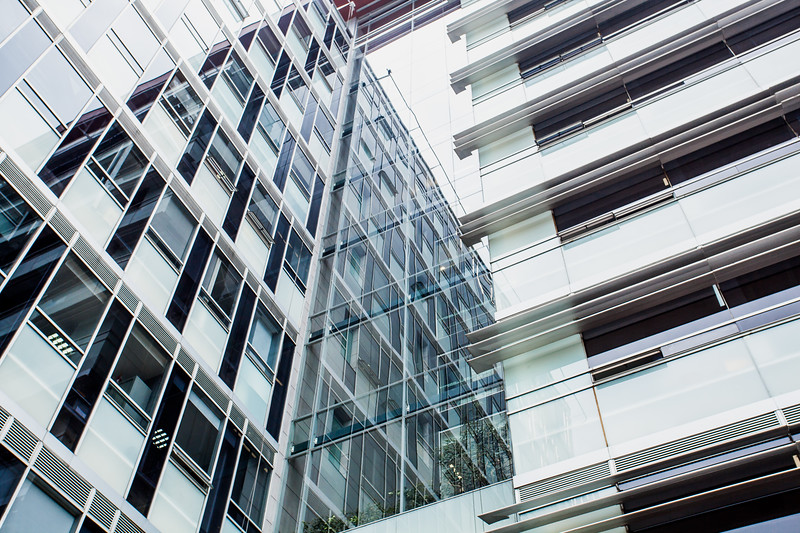 Odinsa2018 fue un año clave para la consolidación, posicionamiento y generación de valor del negocio de concesiones del Grupo, afianzando el enfoque estratégico en vías y aeropuertos, mediante la inversión en activos controlados.Además, Odinsa avanzó contundentemente en la labor de seguir construyendo su portafolio, con la estructuración de los proyectos del plan de expansión de la infraestructura aeroportuaria del Dorado, el nuevo aeropuerto de Cartagena, y la vía Perimetral de la Sabana en Bogotá. Estos dos últimos ya se encuentran en etapa de factibilidad.Se destaca la gestión realizada en Pacifico 2 que cierra 2018 con importantes hitos: comenzando por la incursión de entidades internacionales en la financiación del proyecto, seguido por el otorgamiento del premio Best Loan de LatinFinance por su exitoso proceso de financiación, y cierra el año con un avance de obra de un 59%, un 8% por encima del cronograma inicial. Lo anterior, hace de la ejecución de este proyecto un emblema esperanzador para la construcción de la infraestructura nacional.En cuanto a las concesiones viales internacionales, se destaca la entrega definitiva de las obras de Construcción en el Proyecto Green Corridor en Aruba, al otorgarse el Completion Certificate en el mes de noviembre, proceso que permite entrar en fase de operación y mantenimiento.Con relación a los proyectos aeroportuarios, se destaca el positivo desempeño a nivel de trafico en ambas concesiones, lo que ha permitido registrar resultados crecientes durante todo el año en todos los niveles.Resultados Consolidados 4T18En términos de ingresos, Odinsa a nivel consolidado, registró COP 201 mil millones en el cuarto trimestre, con un incremento del 1% año a año. Dentro de esta variación es importante resaltar el aporte de las concesiones aeroportuarias, que contribuyeron con una variación positiva de 97%.Por segmento, los ingresos del negocio de concesiones viales alcanzaron COP 132 mil millones (-24% A/A), explicado principalmente por la disminución de la actividad de construcción en Green Corridor y Malla Vial del Meta. En el segmento de construcción, los ingresos sumaron COP 50 mil millones (-32% A/A). Por último, en el negocio de aeropuertos, los ingresos alcanzaron COP 42 mil millones (+97% A/A). Es importante resaltar que ambas concesiones aeroportuarias ingresan a los estados financieros consolidados bajo el método de participación patrimonial. Así, los estados financieros de Odinsa están capturando en gran medida la variación positiva de la utilidad neta de OPAIN, que alcanzó COP 58 mil millones en el último trimestre de 2018. El EBITDA muestra una variación negativa de 30% A/A, llegando a COP 119 mil millones. El segmento de concesiones viales tuvo una variación de -62% A/A, alcanzando COP 51k millones que se explica principalmente por la menor actividad de construcción mencionada arriba, así como por reversiones de provisiones y gastos realizaos en el 4T2017 por COP 66 mil millones que afectan la base de comparación, y mayores gastos asociados a los honorarios del laudo arbitral de AKF y el Project completion certificate de Green Corridor. En cuanto al segmento de construcción, pese a una disminución en la actividad por la terminación de las obras en Green Corridor, el aporte en EBITDA fue COP 40 mil millones (+49% A/A). Esta variación positiva está explicada principalmente el consorcio Farallones y el Grupo Constructor AKF.     En relación con el segmento de aeropuertos, el aporte de EBITDA fue COP 42 mil millones (+ 97% A/A), en línea con el aporte a los ingresos consolidados.La deuda financiera consolidada de la compañía cerró el cuarto trimestre en COP 2.6 billones y presenta un incremento del 10% A/A. En términos separados, la deuda de Odinsa alcanzó COP 1.7 billones con un crecimiento de 17% A/A. Es importante destacar que buena parte del crecimiento de la deuda se genera por el incremento en la tasa de cambio. Excluyendo este último, la deuda consolidada crece 3%. Asimismo, se destaca que el costo de la deuda de la compañía ha disminuido significativamente debido a la exitosa gestión de tesorería y la implementación de modelos de endeudamiento sostenible. En 2018 el costo del endeudamiento separado en COP disminuyó 150 puntos básicos. En cuanto a la deuda denominada en USD, el spread disminuyó en 32 puntos básicos, si se toma como referencia la LIBOR 6M.Aportes por negocio 4T18  Aportes por negocio 4T17  *Negocios directos de Marjoram, Odinsa Holding y Odinsa SA (Operación de Autopistas, Inmobiliarios, gasto corporativo, financiamiento a filiales en el exterior, carga financiera e impuestos.No se muestra la columna de eliminaciones entre negocios.Concesiones viales en operación Autopistas del café – AKFColombia
Plazo: 30 años (1997 – 2027)
Ingreso mínimo garantizadoParticipación Odinsa: 60%Esta concesión reporta un tráfico total de 3.2 millones de vehículos para el cuarto trimestre de 2018, presentando una variación de -6% A/A. El decrecimiento acumulado a diciembre de 2018 es de 6% para un total de 12.1 millones de vehículos. La disminución en los volúmenes de tráfico sigue siendo explicada principalmente por la actividad de construcción en la concesión Pacífico 3. Este hecho sigue impactando la movilidad entre Antioquia y el eje cafetero.  Los ingresos del cuarto trimestre de 2018 son 36% menores a los presentados en el mismo periodo del año anterior. La disminución está explicada no sólo por menores niveles de tráfico sino por menores ingresos por construcción comparados con el mismo periodo del año anterior. Es importante tener en cuenta que los volúmenes de vehículos están por encima del volumen que representa el ingreso mínimo garantizado. Por consiguiente, no hay una relación lineal entre la variación de los ingresos y la variación de vehículos que transitan en la concesión. En términos acumulados a diciembre, los ingresos, el EBITDA y la utilidad neta presentan variaciones de -11%, -56% y +25%, respectivamente. En el mismo periodo del año anterior, se reversó la provisión de un gasto por COP 33 millones relacionados con los costos asociados a la estación de pesaje La María, hecho que afecta de manera importante la variación del EBITDA cuando se compara el cuarto trimestre 2017 vs. 2018.  Las cifras de 2017 han sido homologadas de acuerdo con el tratamiento contable de Grupo Argos.Autopistas del NordesteRepública Dominicana
Plazo: 30 años (2008 – 2038)
Ingreso mínimo garantizadoParticipación Odinsa: 67.5%La concesión presentó incrementos en tráfico para el cuarto trimestre del 12% A/A, impactado positivamente por actividades asociadas al turismo. Es importante resaltar que las categorías I y II siguen representando más del 90% de tráfico en la concesión.Los ingresos del cuarto trimestre tuvieron una variación de -17%. Para el año, la variación fue +11%. En cuanto al EBITDA, la variación en el trimestre fue -53% A/A. Ésta se debe a que en el mismo periodo de 2017 se reversó la provisión de mantenimiento mayor por un valor aproximado de COP 25k millones. Por otro lado, en el último trimestre de 2018 se hizo una provisión de mantenimiento para 2019 por un valor de COP 3k millones.Las cifras de 2017 han sido homologadas de acuerdo con el tratamiento contable de Grupo Argos.Boulevard Turístico del AtlánticoRepública Dominicana
Plazo: 30 años (2008 – 2038)
Ingreso mínimo garantizadoParticipación Odinsa: 67.5%Durante 2017 se hicieron trabajos en la adecuación de la vía y se ejecutaron las obras necesarias para superar la afectación generada por los niveles de lluvia presentes a finales de 2016. Debido a esta coyuntura, el tráfico de la concesión tuvo una caída importante. En el cuarto trimestre de 2018 se evidencia una recuperación en el tránsito de vehículos, con un crecimiento de 28% A/A.   Los ingresos tuvieron una variación en el cuarto trimestre de 10% A/A. En términos de EBITDA, la variación del trimestre fue -21% A/A, y de -10% año corrido. En cuanto a la utilidad neta, hay un decrecimiento explicado principalmente por una mayor provisión en el impuesto corriente y diferido. Es importante aclarar que estos dos rubros no representan esfuerzos en la caja en lo corrido del año. La variación negativa del EBITDA está explicada principalmente por reembolsos de seguros por reclamaciones en el mismo periodo del año anterior por un valor aproximado de COP 8k millones, dados los efectos causados por las fuertes lluvias de 2017.Las cifras de 2017 han sido homologadas de acuerdo con el tratamiento contable de Grupo Argos.Concesiones viales en construcción Concesión la PintadaColombia
En construcciónFecha terminación de construcción 2021Plazo: 20 años (2043)
Valor Presente del Ingreso por Peajes (VPIP)Participación Odinsa: 78.9%La ejecución de obra en Pacífico 2 durante 2018 fue de COP 537,000 millones. Con corte a diciembre, el proyecto cuenta con un avance global de 59% de ejecución de las obras relacionadas con las unidades funcionales 1, 2, 3, y 4. El proyecto va adelante 8% con respecto al cronograma de construcción de las obras civiles.Se resalta la exitosa construcción de la unidad funcional 1. En el cuarto trimestre se presentó ante la ANI el hito para su aprobación. Con corte a diciembre de 2018 las inversiones totales en el activo suman cerca de COP 800,000 millones.Durante el 4T18 el tráfico aumentó 3%, pasando de 650 mil a 670 mil vehículos. El incremento sigue siendo impulsado por la positiva variación de vehículos de tráfico pesado. En el cuarto trimestre, los ingresos incrementaron 39% A/A, alcanzando COP 137 mil millones, como resultado de mayor actividad en la construcción y mayor ingreso financiero asociado al activo. Por su parte, el ebitda alcanzó los COP 35 mil millones para él trimestre, cerrando el año en COP 120 mil millones.En cuanto a la utilidad neta, el incremento es COP 21,000 millones, explicado principalmente por mayor EBITDA y menor causación de impuestos con respecto al mismo periodo del año anterior. Estos dos rubros contrarrestan de manera sobresaliente los mayores gastos financieros y la pérdida por diferencia en cambio en la concesión. Es importante aclarar que esta última es netamente contable y que la concesión tiene una cobertura cambiaria de 100% en el flujo de caja. Las cifras de 2017 han sido homologadas de acuerdo con el tratamiento contable de Grupo Argos.Malla Vial del Meta Colombia
APP de iniciativa privadaRiesgo de demandaParticipación Odinsa: 51%El tráfico promedio diario de la concesión alcanzó 19 mil vehículos, con un incremento de 4% con respecto al cuarto trimestre de 2017. El tráfico acumulado en lo corrido de 2018 presentó un incremento de 1% año a año. Los ingresos acumulados y trimestrales presentaron una caída 52% y 60%, respectivamente debido a la terminación de las obras prioritarias en 2017, que a su vez representaron ingresos por construcción para el proyecto. En cuanto al EBITDA, el crecimiento para el cuarto trimestre fue de COP 1,277 millones. La utilidad neta tuvo un incremento de COP 1,171 millones A/A. De forma acumulada para 2018, la utilidad neta decreció en COP 852 millones, principalmente por una disminución en los ingresos financieros (no operacionales) de la concesión.Las cifras de 2017 han sido homologadas de acuerdo con el tratamiento contable de Grupo Argos.Green Corridor Aruba
Contrato tipo DBFM (Design, Build, Finance & Maintain)Tráfico garantizadoParticipación Odinsa: 100%Valor techo de la oferta: USD 73 millonesAlcance: segunda calzada de 7km, rehabilitación y/o reconstrucción de 24 km de carreteras existentes, construcción de 5 km de vías nuevas y construcción de 13 km de ciclo rutas.Capex:  USD 58.0 millonesDuración de la Obra: 30 mesesMantenimiento: 18 añosForma de Pago:  Una vez finalicen las obras, el estado hará pagos trimestrales durante 18 años. Los pagos equivalen a 130 millones de florines de enero de 2011 (USD 73 millones)El proyecto logró la consecución del Completion Certificate. Gracias al cumplimiento de este hito, se recibió el primer pago por disponibilidad proveniente del gobierno.Comparando el 4T18 con el mismo periodo del año anterior, se evidencia una caída en los ingresos, producto de la terminación de todas las obras relacionadas con el CapEx del proyecto, que el año pasado representaron ingresos por concepto de construcción.En cuanto al EBITDA, hay una disminución de COP 5,300 millones explicada por menores ingresos por construcción, mayores gastos operacionales relacionados con la puesta a punto del proyecto para el cumplimiento de los altos estándares de calidad exigidos para obtener el Completion Certificate.La utilidad disminuyó en el mismo valor por las mismas razones explicadas en la variación del EBITDA.Las cifras de 2017 han sido homologadas de acuerdo con el tratamiento contable de Grupo Argos.Concesiones aeroportuariasOpainColombia
Plazo: 20 años (2007 – 2027)
Regalía (% total ingresos): 46.2%Participación Odinsa + GA: 65%Durante el cuarto trimestre de 2018 el tráfico de pasajeros aumentó 12%, y en lo corrido del año el incremento fue 6%, con respecto al mismo periodo del año anterior. El crecimiento trimestral estuvo impulsado principalmente por las operaciones domésticas. En 2018 el incremento en operaciones internacionales fue levemente superior a las operaciones nacionales: 7% para el primer caso; y 5% para el segundo.Los ingresos alcanzan COP 295,626 mil millones para el trimestre (+5% A/A). El EBITDA cerró el trimestre en COP 131,225 mil millones, creciendo 78%, mientras que la utilidad neta ascendió a COP 58 mil millones, COP 53 mil millones más con respecto al mismo periodo del año anterior. Este crecimiento va en línea con el crecimiento del EBITDA y un menor gasto financiero en 2018.Si se comparan ambos trimestres, la variación de los ingresos y el EBITDA está principalmente explicada por el registro en 2018 de COP 60k millones de ingresos por vigencias futuras.Comparando las cifras acumuladas a diciembre de 2018 con respecto al mismo periodo del año anterior, los ingresos disminuyeron 1%, alcanzando COP 1,052 mil millones. Esta variación está explicada por menores ingresos por construcción en 2018, toda vez que las obras de ampliación de la terminal culminaron de manera exitosa a finales de 2017. Dejando a un lado este efecto, se resalta que los ingresos aeronáuticos y no aeronáuticos crecieron 10% y 24%, respectivamente en el año corrido. Comparando ambos trimestres, los crecimientos fueron 18% y 8%, respectivamente.2 Este ingreso incluye, regulados, no regulados, construcción, y otros conceptos operativos asociados a la concesión. Las cifras de 2017 han sido homologadas de acuerdo con el tratamiento contable de Grupo Argos.QuiportEcuador
Plazo: 35 años (2006 – 2041)
Regalía (% ingresos regulados): 11% Participación Odinsa: 46.5%En el cuarto trimestre de 2018, se continuó evidenciando un cambio en la tendencia del tráfico. Con respecto al mismo periodo del año anterior, el incremento de pasajeros ha sido de 8%, pasando de 1.18 a 1.28 millones, tendencia impulsada principalmente por las operaciones domésticas. En 2018, el crecimiento total de tráfico fue de 7%, con un incremento de 8% en pasajeros domésticos y de 7% en pasajeros internacionales, alcanzando 5.2 millones de pasajeros en el año.  En el trimestre, los ingresos sumaron USD 42 millones, creciendo 7% A/A. El EBITDA alcanzó USD 25 millones, disminuyendo levemente 3%. La utilidad neta estuvo estable en USD 11 millones en ambos trimestres.En cuanto a las cifras acumuladas, los ingresos alcanzaron USD 172 millones (+9% A/A), el EBITDA USD 11 millones (+7% A/A), y la utilidad neta USD 57 millones (+14% A/A).Las cifras de 2017 han sido homologadas de acuerdo con el tratamiento contable de Grupo Argos.Las cifras de pasajeros de 2018 son aproximadas.COP millonesConcesiones vialesConstrucciónConcesiones aeropuertosOtras operaciones(*)TOTALCOP millonesConcesiones vialesConstrucciónConcesiones aeropuertosOtras operaciones(*)TOTALIngreso total131,65449,79041,70927,354201,364Ebitda51,37439,66441,709-5,151118,677Utilidad o pérdida en la matriz6,33332,51641,709-56,80816,137Margen Ebitda39%80%100%-19%59%Margen Neto5%65%100%-128%8%COP millonesConcesiones vialesConstrucciónConcesiones aeropuertosOtras operaciones(*)TOTALCOP millonesConcesiones vialesConstrucciónConcesiones aeropuertosOtras operaciones(*)TOTALIngreso total172,21473,74521,18921,300198,834Ebitda134,70426,57421,1891,572170,215Utilidad o pérdida en la matriz34,05310,68121,189-47,24323,963Margen Ebitda78%36%100%7%86%Margen Neto20%14%100%NA12%COP millones4T20184T2017Var A/Adic-18dic-17Var A/ATráfico Total (millones)3.233.43-6%12.0812.89-6%Trafico Promedio Diario TPD35k37k-6%33k35k-6%Ingresos48,13075,113-36%180,800202,031-11%Ebitda-1,43247,525-103%35,22880,351-56%Utilidad Neta1,7228,817-80%32,51126,01225%COP millones4T20184T2017Var A/Adic-18dic-17Var A/ATráfico Total (millones)1.110.9912%4.353.9111%Trafico Promedio Diario TPD12k11k12%12k11k11%Ingreso46,49756,238-17%163,369146,91011%Ebitda37,68580,739-53%136,477147,896-8%Utilidad Neta9,36365,166-86%51,61176,665-33%COP millones4T20184T2017Var A/Adic-18dic-17Var A/ATráfico Total (millones)0.40.328%1.721.3527%Trafico Promedio Diario TPD4k3k28%5k4k27%Ingresos25,47423,22910%107,103107,0170%Ebitda16,71821,031-21%77,81986,419-10%Utilidad Neta6,14010,413-41%18,02736,550-51%COP millones4T20184T2017Var A/Adic-18dic-17Var A/ATráfico Total (millones)0.670,653%2,612,505%Trafico Promedio Diario TPD7k7k3%7k7k5%Ingresos136,63998,62539%634,286277,984128%Ebitda34,543-10,157440%120,76523,472415%Utilidad Neta883-20,918NA40,022-16,979336%COP millones4T20184T2017Var A/Adic-18dic-17Var A/ATráfico Total (millones)1.791.794%6.646.571%Trafico Promedio Diario TPD19k19k4%18k18k1%Ingresos11,18827,691-60%39,82482,608-52%Ebitda-63-1,340NA-1,695-1,7825%Utilidad Neta144-1,027NA-1,57793NACOP millones4T20184T2017Var A/Adic-18dic-17Var A/AIngresos-3866,382-106%22,71776,034-70%Ebitda-2,0933,211-165%9,08415,070-40%Utilidad Neta-5,764-249NA-4,7301,556-404%4T20184T2017Var A/Adic-18dic-17Var A/APasajeros:8,504,5117,596,91812%32,716,46630,986,6166%Domésticos5,631,8235,021,59712%21,572,66220,582,5645%Internacionales2,872,6882,575,32112%11,143,80410,407,0527%Ingresos (COP millones) 2295,626281,9325%1,051,6191,061,934-1%Regulados180,539152,64618%643,078581,76410%No Regulados91,35384,7428%345,878278,35124%Ebitda (COP millones)131,22573,56578%370,480281,10832%Utilidad Neta (COP millones)57,7095,042NA121,37341,898190%4T20184T2017Var A/Adic-18dic-17Var A/APasajeros:1,277,5801,181,9008%5,209,8564,861,0417%Domésticos725,326656,33811%2,863,4782,659,5248%Internacionales552,254525,5625%2,346,3782,201,5177%Ingresos: (millones USD)423811%1721579%Regulados29277%1211119%No Regulados111010%433814%Otros Ingresos21100%880%Ebitda (millones USD)2525-3%1111067%Utilidad Neta (millones USD)11110%575014%